                         ჯიხურის ტექნიკური დავალებაჯიხური არის მეორად მდგომარეობაში,მდებარეობს ნინოწმინდაში.ჯიხურს დაზიანება არ გააჩნიაჯიხურის ზომებია- 200/200/220ჯიხურის საწყისი ფასი არის - 800 ლარი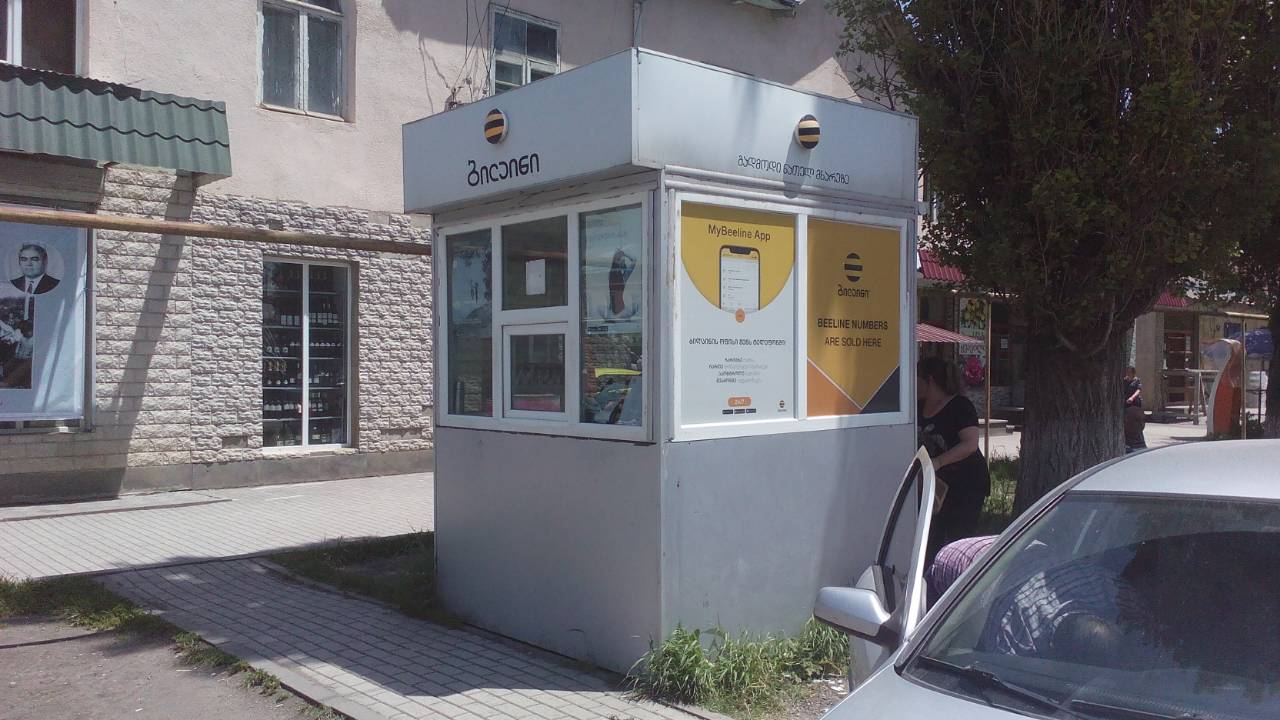 